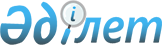 Об организации общественных работ в Кызылжарском районе в 2015 годуПостановление акимата Кызылжарского района Северо-Казахстанской области от 12 декабря 2014 года № 602. Зарегистрировано Департаментом юстиции Северо-Казахстанской области 29 декабря 2014 года № 3032

      В соответствии с подпунктом 5) статьи 7 Закона Республики Казахстан от 23 января 2001 года «О занятости населения», постановлением Правительства Республики Казахстан от 19 июня 2001 года № 836 «О мерах по реализации Закона Республики Казахстан от 23 января 2001 года «О занятости населения», в целях упорядочения распределения безработных граждан на общественные работы, акимат Кызылжарского района Северо–Казахстанской области ПОСТАНОВЛЯЕТ: 



      1. Организовать общественные работы в Кызылжарском районе Северо-Казахстанской области в 2015 году.



      2. Утвердить прилагаемый Перечень организаций, виды, объемы общественных работ и источники финансирования на 2015 год.



      3. Государственному учреждению «Отдел занятости и социальных программ Кызылжарского района Северо-Казахстанской области» осуществлять направление безработных граждан на общественные работы в соответствии с утвержденным Перечнем.



      4. Определить спрос и предложение на общественные работы:



      в количестве заявленной потребности – 400 рабочих мест;



      в количестве утвержденной потребности – 400 рабочих мест.



      5. Оплату труда безработных, занятых на общественных работах, производить из средств районного бюджета, в размере минимальной заработной платы, установленной Законом Республики Казахстан от 28 ноября 2014 года «О республиканском бюджете на 2015-2017 годы».



      6. Условия общественных работ определены в соответствии с действующим законодательством Республики Казахстан: рабочая неделя продолжительностью пять дней с двумя выходными днями (суббота, воскресенье), восьмичасовой рабочий день с обеденным перерывом продолжительностью один час тридцать минут.



      Исходя из условий труда, могут применяться гибкие формы организации рабочего времени, предусмотренные трудовым договором, заключаемым между работниками и работодателями. Иные условия труда регулируются действующим трудовым законодательством Республики Казахстан.



      7. Контроль за исполнением настоящего постановления возложить на заместителя акима Кызылжарского района Северо-Казахстанской области Рамазанова Р.Е.



      8. Настоящее постановление вводится в действие по истечении десяти календарных дней после дня его первого официального опубликования и распространяется на правоотношения, возникшие с 1 января 2015 года.

 

  

Перечень организаций, виды, объемы общественных работ и источники финансирования на 2015 год

 
					© 2012. РГП на ПХВ «Институт законодательства и правовой информации Республики Казахстан» Министерства юстиции Республики Казахстан
				

      Аким Кызылжарского района

      Северо-Казахстанской области



      «Согласовано»

      Руководитель государственного

      учреждения «Управление юстиции

      Кызылжарского района

      Департамента юстиции

      Северо-Казахстанской области

      Министерства юстиции

      Республики Казахстан»



      12 декабря 2014 годаБ. Жумабеков

 

 

 

 

 

 

 

Каскин С.Т.

 

Утвержден постановлением акимата Кызылжарского района от 12 декабря 2014 года № 602

№ п\пНаименование организацийВиды оплачиваемых общественных работОбъемы работ Коли-чество чело-векПродолжи-тельность обществен-ных работ (месяцев)Источник финансирования

1Государственное учреждение "Аппарат акима Архангельского сельского округа"1.Оказание помощи в благоустройстве сельских населенных пунктовОчистка от снега улиц - 5900 м., территорий площади, возле памятников - 1510 кв.м., уборка от мусора улиц - 30400 м., прополка сорной травы - 21200 м., обрезка деревьев-55 шт., уборка от мусора территорий - 16100 кв.м., вырубка веток - 240 кустарников, побелка деревьев - 55 шт., побелка, покраска, частичная штукатурка памятников -2 шт.1212Районный бюджет

1Государственное учреждение "Аппарат акима Архангельского сельского округа"2.Подворный обход для уточнения записей в похозяйственных книгахПодворный обход - 1222 дела412Районный бюджет

2Государственное учреждение "Аппарат акима Асановского сельского округа"1.Оказание помощи в благоустройстве сельских населенных пунктовУборка от мусора улиц и территорий - 30000 кв.м., посадка саженцев - 400 шт., разбивка клумб - 2000 кв.м., побелка заборов - 5000 м., ремонт заборов - 5000 кв.м.1012Районный бюджет

2Государственное учреждение "Аппарат акима Асановского сельского округа"2.Участие в благоустройстве свалокБлагоустройство свалок - 10000 кв.м.212Районный бюджет

2Государственное учреждение "Аппарат акима Асановского сельского округа"3.Подворный обход для уточнения записей в похозяйственных книгахПодворный обход - 480 дворов612Районный бюджет

3Государственное учреждение "Аппарат акима Березовского сельского округа"1.Оказание помощи в благоустройстве сельских населенных пунктовУборка от мусора и грязи, площади в центре, вокруг памятников - 3790 кв.м., уборка от мусора территорий улиц - 69800 м., по кюветам на въезде в село - 10000 м., частичная штукатурка, побелка, покраска памятников – 2 шт., ремонт изгороди - 100 м., побелка деревьев - 40 шт., посадка саженцев - 25 шт., побелка столбов - 140 шт., обкашивание кюветов по улицам сел - 7750 м., разбивка клумб - 400 кв.м., посадка цветов - 240кв.м., полив клумб - 700 кв.м., прополка клумб - 600кв.м., обрезка деревьев - 30 шт.2112Районный бюджет

3Государственное учреждение "Аппарат акима Березовского сельского округа"2.Подворный обход для уточнения записей в похозяйственных книгахПодворный обход дворов - 1094 двора312Районный бюджет

3Государственное учреждение "Аппарат акима Березовского сельского округа"3.Оказание помощи по вопросам занятости и сбору необходимых документов при назначении государственных пособий семьям, имеющим детей до 18 летФормирование 180 - дел212Районный бюджет

3Государственное учреждение "Аппарат акима Березовского сельского округа"4.Оказание помощи в заготовке дров для отапливания здания акимата Погрузка, разгрузка, колка, складирование в поленницу дров - 50 куб.м.212Районный бюджет

4Государственное учреждение "Аппарат акима Бескольского сельского округа"1.Оказание помощи в благоустройстве сельских населенных пунктовУборка от мусора улиц и территорий -933630 кв.м., очистка территорий от снега -13975 кв.м., покраска скамеек - 30 шт., столбов - 40 шт., обрезка деревьев - 1390 шт., чистка фонтана - 10 кв.м., вскапывание клумб - 2140 кв.м., прополка клумб - 2900кв.м., скашивание травы вдоль дорог - 10400 м., ремонт забора - 45 м.1212Районный бюджет

4Государственное учреждение "Аппарат акима Бескольского сельского округа"2.Подворный обход для уточнения записей в похозяйственных книгахПодворный обход дворов - 5672 двора2412Районный бюджет

4Государственное учреждение "Аппарат акима Бескольского сельского округа"3.Оказание помощи по вопросам занятости и сбору необходимых документов при назначении государственных пособий семьям, имеющим детей до 18 летФормирование дел - 572 дела612Районный бюджет

4Государственное учреждение "Аппарат акима Бескольского сельского округа"4.Оказание помощи в документировании и регистрации населения по месту постоянного жительства3000 дел (прием документов, работа с картотекой)412Районный бюджет

4Государственное учреждение "Аппарат акима Бескольского сельского округа"5. Оказание помощи в составлении и ведении хозяйственных книг2196 дел (составление и ведение хозяйственных дел)212Районный бюджет

4Государственное учреждение "Аппарат акима Бескольского сельского округа"6.Оказание помощи в качестве контролера на общественном автобусе10000 (продажа билетов)212Районный бюджет

4Государственное учреждение "Аппарат акима Бескольского сельского округа"7.Участие в благоустройстве свалокБлагоустройство свалок 3630 кв.м.212Районный бюджет

4Государственное учреждение "Аппарат акима Бескольского сельского округа"8.Оказание помощи в обработке и подготовке к хранению документации1250 дел (сортировка поступающей документации, подклеивание и сшивание)412Районный бюджет

5Государственное учреждение "Аппарат акима Бугровского сельского округа"

 1.Оказание помощи в благоустройстве сельских населенных пунктовУборка от мусора улиц - 15710 м., очистка от мусора берега озера - 9500 м., посадка деревьев - 250 шт., частичная штукатурка, побелка, покраска памятников - 4 шт., побелка и ремонт заборов - 5000 м.,1412Районный бюджет

5Государственное учреждение "Аппарат акима Бугровского сельского округа"

 2.Подворный обход для уточнения записей в похозяйственных книгахПодворный обход-612 дворов212Районный бюджет

6Государственное учреждение "Аппарат акима Вагулинского сельского округа"1.Оказание помощи в благоустройстве сельских населенных пунктовУборка от мусора улиц, аллей - 25200 м., побелка деревьев и столбов-110 шт., частичная штукатурка, побелка, покраска памятников - 4 шт., разбивка клумб и посадка цветов - 6 клумб, скашивание травы по улицам -22000 м.712Районный бюджет

6Государственное учреждение "Аппарат акима Вагулинского сельского округа"2.Подворный обход для уточнения записей в похозяйственных книгахПодворный обход - 1282 двора612Районный бюджет

7Государственное учреждение "Аппарат акима Виноградовского сельского округа"1.Оказание помощи в благоустройстве сельских населенных пунктовУборка от мусора улиц - 25570 м., обрезка деревьев - 54 шт., побелка столбов и деревьев - 120 шт., прополка сорной травы по улицам - 10000 м., частичная штукатурка, побелка, покраска памятников - 2 шт.1112Районный бюджет

7Государственное учреждение "Аппарат акима Виноградовского сельского округа"2.Подворный обход для уточнения записей в похозяйственных книгахПодворный обход-1512 дворов212Районный бюджет

8Государственное учреждение "Аппарат акима Куйбышевского сельского округа"1.Оказание помощи в благоустройстве сельских населенных пунктовОчистка сточных канав и труб от мусора -700 м., уборка от мусора улиц - 12000 м., парка - 1500 кв.м., территории вокруг кладбища - 6000 кв.м., разбивка клумб - 2 шт., ремонт забора - 330м., обрезка и вырубка молодой поросли - 50 деревьев1912Районный бюджет

8Государственное учреждение "Аппарат акима Куйбышевского сельского округа"2.Подворный обход для уточнения записей в похозяйственных книгахПодворный обход-1920 дворов512Районный бюджет

8Государственное учреждение "Аппарат акима Куйбышевского сельского округа"3.Оказание помощи по вопросам занятости и сбору необходимых документов при назначении государственных пособий семьям, имеющим детей до 18 летФормирование дел - 200 дел112Районный бюджет

9Государственное учреждение "Аппарат акима Кызылжарского сельского округа"1.Оказание помощи в благоустройстве сельских населенных пунктовУборка мусора по улицам села - 38000 м., уборка мусора по обочинам дорог - 26000 м., прополка сорной растительности по улицам сел - 35000 м., по обочинам дорог -26000 м. 2012Районный бюджет

9Государственное учреждение "Аппарат акима Кызылжарского сельского округа"2.Подворный обход для уточнения записей в похозяйственных книгахПодворный обход-1260 дворов1012Районный бюджет

9Государственное учреждение "Аппарат акима Кызылжарского сельского округа"3.Оказание помощи по вопросам занятости и сбору необходимых документов при назначении государственных пособий семьям, имеющим детей до 18 летФормирование дел - 200 дел212Районный бюджет

10Государственное учреждение "Аппарат акима Лесного сельского округа"1.Оказание помощи в благоустройстве сельских населенных пунктовУборка территорий от мусора - 48500 кв.м., погрузка мусора на телегу вручную - 4 тн., обрезка веток с деревьев - 400 деревьев, частичная штукатурка, побелка, покраска памятников - 3 шт., обкашивание кюветов по улицам сел и сгребание скошенной травы - 12000 м., побелка пасынков столбов по улицам сел - 500 шт., побелка заборов по улицам сел известью вручную - 7200 м., высаживание саженцев по улицам сел - 400 шт.1112Районный бюджет

10Государственное учреждение "Аппарат акима Лесного сельского округа"2.Подворный обход для уточнения записей в похозяйственных книгахПодворный обход - 820 дворов412Районный бюджет

11Государственное учреждение "Аппарат акима Налобинского сельского округа"1.Оказание помощи в благоустройстве сельских населенных пунктовУборка от мусора улиц сел - 18500 м., прополка сорной растительности по улицам села 18500 м., обрезка деревьев - 563 шт., побелка деревьев - 200 шт., штакетников на въезде села - 1000 м., очистка снега – 3000 м1312Районный бюджет

11Государственное учреждение "Аппарат акима Налобинского сельского округа"2.Подворный обход для уточнения записей в похозяйственных книгахПодворный обход - 1138 дворов312Районный бюджет3.Оказание помощи в заготовке дров для отапливания здания акимата Погрузка, разгрузка, колка, складирование дров - 20 куб.м.112Районный бюджет4.Оказание помощи по вопросам занятости и сбору необходимых документов при назначении государственных пособий семьям, имеющим детей до 18 летФормирование дел - 200 дел112Районный бюджет

12Государственное учреждение "Аппарат акима Новоникольского сельского округа"1.Оказание помощи в благоустройстве сельских населенных пунктовУборка мусора по кюветам вдоль дороги при въезде в село - 8000м., обкос травы вдоль дороги при въезде в село – 8700 м., прополка сорной травы по улицам села -16000 м., обрезка деревьев – 120 шт., побелка столбов – 210 шт., погрузка мусора - 9 телег.512Районный бюджет

12Государственное учреждение "Аппарат акима Новоникольского сельского округа"2.Подворный обход для уточнения записей в похозяйственных книгахПодворный обход - 1038 дворов312Районный бюджет

13Государственное учреждение "Аппарат акима Петерфельдского сельского округа"1.Оказание помощи в благоустройстве сельских населенных пунктовОчистка территории в центре села от снега и льда – 1000 кв.м., частичная штукатурка, побелка, покраска памятников – 3 шт., уборка от мусора улиц села - 130900 м., уборка от мусора территорий - 18800 кв.м., обрезка деревьев - 100 шт., разбивка клумб -200 кв.м., обкашивание бесхозной территории и вокруг кладбищ - 14600 кв.м., обочин дорог по улицам села - 9840 м.812Районный бюджет

13Государственное учреждение "Аппарат акима Петерфельдского сельского округа"2.Подворный обход для уточнения записей в похозяйственных книгахПодворный обход - 2030 дворов1012Районный бюджет

13Государственное учреждение "Аппарат акима Петерфельдского сельского округа"3.Оказание помощи в подготовке к зиме, текущем ремонте здания акиматаПобелка потолков и стен - 116,5 кв.м.212Районный бюджет

14Государственное учреждение "Аппарат акима Прибрежного сельского округа"1.Оказание помощи в благоустройстве сельских населенных пунктовУборка от мусора улиц и территорий - 93000 кв.м., обкос сорной травы по улицам - 18000 кв.м., вырубка сухих кустарников и деревьев - 200 шт., частичная штукатурка, побелка, покраска памятников - 2 шт.1112Районный бюджет

14Государственное учреждение "Аппарат акима Прибрежного сельского округа"2.Подворный обход для уточнения записей в похозяйственных книгахПодворный обход-1244 двора1012Районный бюджет

14Государственное учреждение "Аппарат акима Прибрежного сельского округа"3.Оказание помощи по вопросам занятости и сбору необходимых документов при назначении государственных пособий семьям, имеющим детей до 18 летФормирование дел - 120 дел212Районный бюджет

15Государственное учреждение "Аппарат акима Рассветского сельского округа"1.Оказание помощи в благоустройстве сельских населенных пунктовУборка улиц, территорий от мусора - 206960 кв.м., частичная штукатурка, побелка, покраска памятников - 2 шт., погрузка и разгрузка мусора - 11тн., побелка столбов -116 шт.1012Районный бюджет

15Государственное учреждение "Аппарат акима Рассветского сельского округа"2.Подворный обход для уточнения записей в похозяйственных книгахПодворный обход - 1298 дворов412Районный бюджет

15Государственное учреждение "Аппарат акима Рассветского сельского округа"3.Оказание помощи по вопросам занятости и сбору необходимых документов при назначении государственных пособий семьям, имеющим детей до 18 летФормирование дел - 47 дел212Районный бюджет

15Государственное учреждение "Аппарат акима Рассветского сельского округа"4.Оказание помощи в подготовке к зиме, текущем ремонте здания акиматаПобелка - 1209 кв.м., покраска пола - 108 кв.м., окон - 9 шт.112Районный бюджет

16Государственное учреждение "Аппарат акима Рощинского сельского округа"1.Оказание помощи в благоустройстве сельских населенных пунктовУборка от мусора улиц - 2000 м., посадка саженцев - 50шт., побелка столбов - 70 шт., прополка лесопосадки молодых берез - 2000 кв.м., частичная штукатурка, побелка, покраска памятников - 2 шт.1012Районный бюджет

16Государственное учреждение "Аппарат акима Рощинского сельского округа"2.Оказание помощи в отапливании здания акимата в период отопительного сезона Отапливание здания акимата-443,6 кв.м.212Районный бюджет

17Государственное учреждение "Аппарат акима Светлопольского сельского округа"1.Оказание помощи в благоустройстве сельских населенных пунктовУборка от мусора территорий улиц сел -22000 м., площади в центре села -1000 кв.м., вокруг кладбища – 3000 кв.м., стадиона -1800 кв.м., территории сломанных домов -1700 кв.м., стрижка кустарников в аллее -1000 кв.м., прополка травы по улицам села -30000 м., вокруг территории кладбища -3000 кв.м., стадиона - 1800 кв.м., территорий сломанных домов - 2000 кв.м., аллеи – 400 кв.м., разбивка клумб - 700 кв.м., побелка столбов – 112 шт., частичная штукатурка, побелка, покраска памятников - 2 шт., побелка изгороди - 600 кв.м812Районный бюджет

17Государственное учреждение "Аппарат акима Светлопольского сельского округа"2.Подворный обход для уточнения записей в похозяйственных книгахПодворный обход - 1120 двора212Районный бюджет

18Государственное учреждение "Аппарат акима Соколовского сельского округа"1.Оказание помощи в благоустройстве сельских населенных пунктовОчистка территорий от снега - 25000 кв.м., уборка от мусора улиц, площадей - 87400 кв.м., обрезка деревьев и вырубка молодой поросли - 250 деревьев, подрезка зеленой изгороди – 182 кв.м., частичная штукатурка, побелка, покраска памятников – 2 шт., побелка деревьев - 80 шт., столбов -101 шт., бордюров – 600 п.м., изгороди - 450 кв.м., нанесение орнамента на столбы -101 шт., покраска металлического забора - 150 кв.м., разбивка клумб - 900 кв.м., прополка сорной растительности - 87400 кв.м.2712Районный бюджет

18Государственное учреждение "Аппарат акима Соколовского сельского округа"2.Подворный обход для уточнения записей в похозяйственных книгахПодворный обход - 2262 двора412Районный бюджет

18Государственное учреждение "Аппарат акима Соколовского сельского округа"3.Оказание помощи по вопросам занятости и сбору необходимых документов при назначении государственных пособий семьям, имеющим детей до 18 летФормирование дел - 300 дел212Районный бюджет

18Государственное учреждение "Аппарат акима Соколовского сельского округа"4.Участие в благоустройстве свалокБлагоустройство свалок - 15900 кв.м.212Районный бюджет

19Государственное учреждение "Аппарат акима Якорьского сельского округа"1.Оказание помощи в благоустройстве сельских населенных пунктовУборка от мусора улиц - 23500 м., прополка сорной растительности по улицам - 30400 м., обрезка крон деревьев – 120 шт.1212Районный бюджет

19Государственное учреждение "Аппарат акима Якорьского сельского округа"2.Подворный обход для уточнения записей в похозяйственных книгахПодворный обход - 1840 дворов512Районный бюджет

19Государственное учреждение "Аппарат акима Якорьского сельского округа"3.Оказание помощи по вопросам занятости и сбору необходимых документов при назначении государственных пособий семьям, имеющим детей до 18 летФормирование дел - 380 дел312Районный бюджет

19Государственное учреждение "Аппарат акима Якорьского сельского округа"4.Текущий ремонт здания акиматаПобелка потолка, стен акимата - 811,6 кв.м.112Районный бюджет

20Государственное учреждение "Управление юстиции Кызылжарского района Департамента юстиции Северо-Казахстанской области Министерства юстиции Республики Казахстан"Ведение архивного делопроизводства, формирование архивных дел, оказание помощи в обработке и подготовке к хранению документации1000 дел (сортировка поступающей документации, подклеивание и сшивание)412Районный бюджет